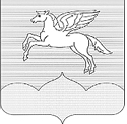 СОБРАНИЕ ДЕПУТАТОВ ГОРОДСКОГО ПОСЕЛЕНИЯ«ПУШКИНОГОРЬЕ»ПУШКИНОГОРСКОГО РАЙОНАПСКОВСКОЙ ОБЛАСТИР Е Ш Е Н И Е  26.03.2015г.  № 197 р.п. Пушкинские Горы(принято на  тридцать первой сессии Собрания Депутатов городского поселения«Пушкиногорье» первого созыва)"Об утверждении Положения  об отраслевых системахоплаты труда работников органов местного самоуправления, занимающих должности не относящиеся к должностям муниципальной службы "В соответствии со статьями 135, 144  Трудового кодекса Российской Федерации Собрание депутатов городского поселения «Пушкиногорье»РЕШИЛО:1. Утвердить Положение  об отраслевых системах оплаты труда работников муниципальных учреждений,  финансируемых из бюджета муниципального образования «Пушкиногорье»  и работников органов местного самоуправления, занимающих должности, не относящиеся к должностям муниципальной службы согласно приложению № 1.2. Настоящее Решение вступает в силу с 01.04.2015 года.3. Признать утратившим силу с 01.04.2015 года решение Собрания депутатов городского поселения «Пушкиногорье» от 30.11.2010 года № 46 «Об утверждении Положений отраслевых систем оплаты труда работников муниципальных учреждений, финансируемых из бюджета муниципального образования «Пушкиногорье» и работников органов местного самоуправления, занимающих должности, не относящиеся к должностям муниципальной службы».Глава городского поселения «Пушкиногорье»     Председатель Собрания  депутатов                                                  Ю.А.Гусев	Приложение № 1 к решению Собрания депутатов городского поселения «Пушкиногорье»  от 26.03. 2015г. № 197 ПОЛОЖЕНИЕОб отраслевых системах оплаты труда работников муниципальных учреждений, финансируемых из бюджета муниципального образования«Пушкиногорье»  и работников органов местного самоуправления, занимающих должности, не относящиеся к должностям муниципальной службыНастоящее Положение устанавливает отраслевые системы оплаты труда  в целях обеспечения единых подходов к регулированию заработной платы работников органов местного самоуправления, занимающих должности не относящиеся к должностям муниципальной службы (далее -  работников бюджетной сферы), финансируемых из бюджета муниципального образования «Пушкиногорье».     Статья 1. Понятия, используемые в настоящем Положении     1. В целях настоящего Положения под работниками бюджетной сферы понимаются:     работники органов местного самоуправления, занимающие должности, не относящиеся к должностям муниципальной службы (далее- органы местного самоуправления).     2. Иные понятия, используемые в настоящем Положении, применяются в том же значении, что в федеральном законодательстве.Статья 2. Общие положения Оплата труда работников органов местного самоуправления, состоящая из должностных окладов (окладов, ставок заработной платы), устанавливаемых в зависимости от квалификации работника бюджетной сферы, сложности, количества, качества и условий выполняемой работы, компенсационных выплат и стимулирующих выплат, не может быть ниже минимального размера оплаты труда, установленного  федеральным законом.     2. Порядка об оплате труда работников органов местного самоуправления, включающие размеры должностных окладов (окладов, ставок заработной платы), размеры и порядок установления компенсационных выплат.     3. Отнесение профессий рабочих и должностей служащих к профессиональным квалификационным группам осуществляется в соответствии с критериями, утвержденными федеральным органом исполнительной власти, осуществляющим функции по выработке государственной политики и нормативно-правовому регулированию в сфере труда.Изменение систем оплаты труда работников органов местного самоуправления осуществляется с учетом мнения соответствующего профсоюзного органа или иного избранного работниками органов местного самоуправления представителя (представительного органа). Статья 3. Фонд оплаты труда      1. Фонд оплаты труда органа местного самоуправления формируется на календарный год, исходя из объемов бюджетных ассигнований, предусмотренных на финансовое обеспечение деятельности соответствующего органа местного самоуправления, доходов от платных услуг и иных источников в соответствии с законодательством.     2. Фонд оплаты труда органа местного самоуправления включает в себя средства на выплату работникам бюджетной сферы должностных окладов (окладов, ставок заработной платы), компенсационных и стимулирующих выплат.     3. Расходы на установление компенсационных выплат в фонде оплаты труда органа местного самоуправления предусматриваются в объемах фактических начислений.     4. Расходы на установление стимулирующих выплат в фонде оплаты труда органа местного самоуправления предусматриваются в размере не менее 30 процентов от объема средств, предусмотренных на выплату должностных окладов (окладов, ставок заработной платы).     5. Порядок формирования и использования фонда оплаты труда определяется Администрацией поселения с учетом положений настоящей статьи. Статья 4. Заработная плата работников бюджетной сферы (за исключением руководителей учреждений, их заместителей и главных бухгалтеров учреждений)     1.Заработная плата работников органов местного самоуправления (за исключением руководителей учреждений, их заместителей и главных бухгалтеров учреждений) включает в себя:должностные оклады (оклады, ставки заработной платы);компенсационные выплаты;          стимулирующие выплаты.      2. Размеры должностных окладов (окладов, ставок заработной платы) работников органов местного самоуправления (за исключением руководителей учреждений, их заместителей и главных бухгалтеров учреждений) устанавливаются актами Администрации поселения.          Должностные оклады (оклады, ставки заработной платы) работников органов местного самоуправления подлежат ежегодной индексации. Размер и дата проведения указанной индексации устанавливается Решением Собрания депутатов поселения о бюджете муниципального образования на очередной финансовый год и на плановый период.     3. При определении размеров должностных окладов (окладов, ставок заработной платы) работников, занимающих одноименные должности в органе местного самоуправления,  различной ведомственной подчиненности и имеющих одинаковый квалификационный уровень, применяются профессиональные квалификационные группы соответствующего вида экономической деятельности.     4. Размеры компенсационных выплат, предусмотренных статьей 6 настоящего Положения,  устанавливаются Администрацией поселения в рублях или процентах к должностным окладам (окладам, ставкам заработной платы) и не могут быть ниже размеров, установленных трудовым законодательством и иными нормативными правовыми актами, содержащими нормы трудового права.      5. Размеры стимулирующих выплат, предусмотренных статьей 7 настоящего Положения, определяются органом местного самоуправления самостоятельно в пределах фонда оплаты труда с учетом эффективности и качества работы работников органа местного самоуправления. При определении размеров стимулирующих выплат работникам органов местного самоуправления (за исключением руководителей учреждений) учитывается мнение соответствующего профсоюзного органа или иного избранного работниками представителя (представительного органа). Статья 5. Компенсационные выплаты Работникам органов местного самоуправления устанавливаются следующие компенсационные выплаты:повышение оплаты труда за работу в ночное время;повышенная оплата за работу в выходные и нерабочие праздничные дни;доплата за совмещение профессий (должностей);доплата за расширение зон обслуживания;доплата за увеличение объема работ или исполнение обязанностей временно отсутствующего работника без освобождения от работы, определенной трудовым договором;повышенная оплата за сверхурочную работу;повышение оплаты труда за работу с вредными и (или) опасными условиями труда;доплата до минимального размера оплаты труда, установленного федеральным законом, в случае, если месячная заработная плата работника, полностью отработавшего за этот период норму рабочего времени и выполнившего нормы труда (трудовые обязанности) составит менее минимального размера оплаты труда;Статья 6. Стимулирующие выплаты Работникам органов местного самоуправления устанавливаются следующие стимулирующие выплаты:премии по итогам работы; выплаты за интенсивность и высокие результаты работы; выплаты за отличное качество выполняемых работы;надбавка за стаж работы, выслугу лет.2. Перечень стимулирующих выплат, размеры и условия их осуществления устанавливаются коллективными договорами, соглашениями, локальными нормативными актами учреждения (органа местного самоуправления) в пределах фонда оплаты труда.Статья 7. Переходные и заключительные положения    Заработная плата работников органов местного самоуправления, установленная в соответствии с настоящим Положением, за исключением руководителей, их заместителей и главных бухгалтеров учреждений не может быть ниже заработной платы, выплачиваемой работникам на день вступления в силу настоящего Порядка, при условии сохранения объема должностных (трудовых) обязанностей и выполнения ими работ той же квалификации.